Сведения о работе с обращениями граждан за 2010 год Управления Федеральной службы по надзору в сфере связи, информационных технологий и массовых коммуникаций по Краснодарскому краю и Республике Адыгея (Адыгея)Всего за 2010 год поступило 402 обращения граждан, из них:- 351 обращение граждан в сфере связи (за 2009 год - 124), из которых рассмотрено 351, из них:- меры приняты – 29;- даны разъяснения – 233;- решено положительно – 58;- переадресовано – 31.- 29 обращений граждан в сфере СМИ и вещания (за 2009 год - 9), из которых рассмотрены 29, из них:- меры приняты – 7;- разъяснено – 14;- переадресовано – 8.- 22 обращения граждан в сфере защиты персональных данных  (за 2009 год – 2), из которых рассмотрены 22, из них:- разъяснено – 10;          - меры приняты – 10;          - решено положительно – 2.            Повторных жалоб и обращений за отчетный период поступило –28.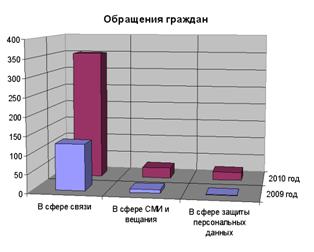 При работе с обращениями граждан были организованы и проведены 54 внеплановые проверки, из них:- в сфере связи - 38 внеплановых проверок;- в сфере СМИ и вещания – 3 внеплановые проверки;- в сфере персональных данных – 13 внеплановых проверок.По результатам проверок в установленный срок подготовлены и даны ответы заявителям.            Основными темами обращений граждан в сфере связи были следующие:            - о неудовлетворительном качестве предоставляемых услуг телефонной связи;            - об оплате счетов за междугородние и международные соединения;            - об эфирных помехах телерадиоприему;            - о неудовлетворительном качестве услуг доступа к информационным ресурсам;            - о тарифах на услуги доступа к информационным ресурсам;            - о качестве предоставления услуг почтовой связи;            - о персональных данных.Результаты рассмотрения обращений юридических лиц и индивидуальных предпринимателей с жалобами на нарушения их прав и законных интересовВсего за 2010 год поступило 46 обращений юридических лиц и индивидуальных предпринимателей (за 2009 год - 23):- в области связи - 29 обращений юридических лиц и индивидуальных предпринимателей (за 2009 год - 3), из которых рассмотрено 29, из них:           - меры приняты –13;           - переадресовано – 3;           - разъяснено –12;           - решено положительно –1.- в области СМИ и вещания – 14 обращений  юридических лиц и индивидуальных предпринимателей (за 2009 год - 14), из которых рассмотрено 14 , из них:            - меры приняты – 5;           - разъяснено – 4;           - решено положительно – 3;           - переадресовано – 2.- в области персональных данных - 3 обращения  юридических лиц и индивидуальных предпринимателей (за 2009 год - нет), из которых рассмотрено  3 , из них:          - разъяснено - 3Повторных обращений за отчетный период поступило – 2.При работе с обращениями были организованы и проведены 9внеплановых проверок в области связи и 4 внеплановые проверки в области СМИ и вещания.По результатам проверки в установленный срок подготовлены и даны ответы заявителям.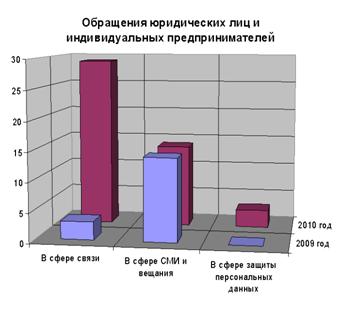 